РЕШЕНИЕ                      с. Морты                                   КАРАР	№ 108                                                                 от  22 февраля  2018 года                				 	   О внесении изменений в решение Совета Мортовскогосельского поселения Елабужского муниципального района от 15.12.2017 года № 102 «О бюджете Мортовского сельского поселения Елабужского муниципального района Республики Татарстан на 2018 год и на плановый период 2019 и 2020 годов»      В соответствии с Положением «О бюджетном процессе в Мортовском сельском поселении Елабужского муниципального района» и руководствуясь статьей 9 Бюджетного кодекса Российской Федерации, Совет Мортовского сельского поселенияРЕШИЛ:Внести в Решение Совета Мортовского сельского поселения от 15 декабря 2017 года №102 «О бюджете Мортовского сельского поселения на 2018 год и на плановый период 2019 и 2020 годов» следующие изменения:в статье 5:в части 1приложение 5 «Ведомственная структура расходов бюджета Поселения на 2018 год» изложить в новой редакции;в части 2приложение 6 «Распределение бюджетных ассигнований бюджета Поселения по разделам, подразделам, целевым статьям (муниципальным программам и непрограммным направлениям деятельности), группам видов расходов классификации расходов бюджетов на 2018 год» изложить в новой редакции; в части 3приложение 7 «Распределение бюджетных ассигнований бюджета Поселения по целевым статьям (муниципальным программам и непрограммным направлениям деятельности), группам видов расходов, разделам, подразделам классификации расходов бюджетов на 2018 год» изложить в новой редакции; дополнить статьей 9 следующего содержания:«Утвердить объемы межбюджетных трансфертов, передаваемых из бюджета Мортовского сельского поселения Елабужского муниципального района Республики Татарстан в бюджет Елабужского муниципального района Республики Татарстан на 2018 год в сумме 19,0 тыс. рублей с распределением согласно приложению 8 к настоящему Решению»;дополнить приложением 8 «Межбюджетные трансферты, передаваемые из бюджета Мортовского сельского поселения Елабужского муниципального района Республики Татарстан на 2018 год»;статьи статьи 9 – 12 считать статьями 10 – 13.Данное решение подлежит официальному опубликованию в средствах массовой информации.Председатель   						     Ф.Ф. ЗакировПояснительная записка к проекту решения Совета Мортовского сельского поселения  «О внесении изменений в Решение Совета Мортовского сельского поселения от 15 декабря 2017 года №102 «О бюджете Мортовского сельского поселения на 2018 год и на плановый период 2019 и 2020 годов»В соответствии с Положением «О бюджетном процессе в Мортовском сельском поселении Елабужского муниципального района» и руководствуясь статьями 83 и 86 Бюджетного кодекса Российской Федерации, вносятся изменения в Решение Совета Мортовского сельского поселения от 15 декабря 2017 года №102 «О бюджете Мортовского сельского поселения на 2018 год и на плановый период 2019 и 2020 годов».Характеристика вносимых изменений в расходную часть бюджета Поселения  по разделам:  по разделу «Общегосударственные вопросы»:по целевой статье «Центральный аппарат»: по виду расходов «Закупка товаров, работ и услуг» увеличатся бюджетные ассигнования за счет перемещения плана по расходам на общую сумму 55,3 тыс. рублей (приобретение ТМЦ – 45,6 тыс. рублей, ТО служебного автомобиля – 9,7 тыс. рублей);по виду расходов «Иные бюджетные ассигнования» увеличится план по расходам за счет перемещения бюджетных средств на уплату транспортного налога на сумму 4,8 тыс. рублей;по целевой статье «Уплата налога на имущество организаций и земельного налога» увеличатся бюджетные ассигнования за счет перемещения плана по расходам на уплату земельного налога на сумму 2,6 тыс. рублей;по целевой статье «Межбюджетные трансферты» уточнится план по расходам на перечисление средств в бюджет Района в виде межбюджетных трансфертов на осуществление части полномочий по решению вопросов местного значения в соответствии с заключенными соглашениями на сумму 19,0 тыс. рублей;по разделу «Национальная экономика»:по подразделу «Дорожное хозяйство» уменьшатся бюджетные ассигнования на сумму 124,3 тыс. рублей;по подразделу «Другие вопросы в области национальной экономики» уточнится план по расходам за счет перемещения бюджетных средств на выполнение работ по межеванию земельных участков под кладбищами и под памятник на общую сумму 40,0 тыс. рублей;по разделу «Жилищно-коммунальное хозяйство» по целевой статье «Содержание кладбищ» увеличится план по расходам за счет перемещения бюджетных ассигнований на выполнение работ по паспортизации кладбищ на сумму 2,6 тыс. рублей.Таким образом, расходная часть бюджета Поселения не изменится и составит 2 063,2 тыс. рублей.В соответствии с внесенными изменениями скорректированы отдельные статьи и приложения к Решению о бюджете Поселения на 2018 год:в самом Решении: дополнено статьей 9 следующего содержания:«Утвердить объемы межбюджетных трансфертов, передаваемых из бюджета Мортовского сельского поселения Елабужского муниципального района Республики Татарстан в бюджет Елабужского муниципального района Республики Татарстан  на 2018 год в сумме 19,0 тыс. рублей с распределением согласно приложению 8 к настоящему Решению»;статьи 9 - 12  считать статьями 10 - 13;в приложении 5 – «Ведомственная структура расходов бюджета Поселения на 2018 год» изложена в новой редакции;в приложении 6 – «Распределение бюджетных ассигнований бюджета Поселения по разделам, подразделам, целевым статьям, (муниципальным программам Поселения и непрограммным направлениям деятельности), группам видов расходов классификации расходов бюджетов на 2018 год» изложено в новой редакции;в приложении 7 – «Распределение бюджетных ассигнований бюджета Поселения по целевым статьям (муниципальным программам и непрограммным направлениям деятельности), группам видов расходов, разделам, подразделам классификации расходов бюджетов на 2018 год» изложено в новой редакции;дополнено приложением  8 - «Межбюджетные трансферты, передаваемые из бюджета Мортовского сельского поселения Елабужского муниципального района Республики Татарстан на 2018 год».С учетом внесенных изменений объем расходной части бюджета Поспеловского сельского поселения не изменится и составит 2 063,2 тыс. рублей.Председатель     						Ф.Ф. ЗакировМКУ «СОВЕТ МОРТОВСКОГО  СЕЛЬСКОГО ПОСЕЛЕНИЯ» ЕЛАБУЖСКОГО МУНИЦИПАЛЬНОГО РАЙОНАРЕСПУБЛИКИ ТАТАРСТАН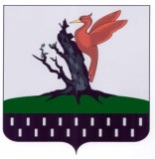 ТАТАРСТАН РЕСПУБЛИКАСЫАЛАБУГА МУНИЦИПАЛЬ РАЙОНЫ МКО «МОРТ АВЫЛ ҖИРЛЕГЕ СОВЕТЫ» Приложение 5Приложение 5к решению Советак решению СоветаМортовского сельского поселенияМортовского сельского поселенияМортовского сельского поселенияот «22 »февраля 2018г. № 108от «22 »февраля 2018г. № 108от «22 »февраля 2018г. № 108Таблица 1Ведомственная структура  расходов  бюджета Мортовского сельского поселения бюджета Мортовского сельского поселения бюджета Мортовского сельского поселенияна 2018 год (тыс.рублей)НаименованиеВед-воРзПРЦСРВРСуммаДействующая редакцияПредлагаемая редакцияСовет Мортовского селького поселения Елабужского муниципального района Республики Татарстан852408,3408,3ОБЩЕГОСУДАРСТВЕННЫЕ ВОПРОСЫ85201408,3408,3Функционирование высшего должностного лица субъекта Российской Федерации и муниципального образования 8520102408,3408,3Непрограммные направления расходов852010299 0 00 0000 099 0 00 0000 0408,3408,3Глава муниципального образования852010299 0 00 0203 099 0 00 0203 0408,3408,3Расходы на выплаты персоналу в целях обес-печения выполнения функций государствен-ными (муниципальными) органами, казенными учреждениями, органами управления государ-ственными внебюджетными фондами 852010299 0 00 0203 0100408,3408,3Исполнительный комитет Мортовского селького поселения Елабужского муниципального района Республики Татарстан8671 654,91 654,9ОБЩЕГОСУДАРСТВЕННЫЕ ВОПРОСЫ86701817,6899,3Функционирование Правительства Российской Федерации, высших исполнительных органов государственной власти субъектов Российской Федерации, местных администраций8670104374,9435,0Непрограммные направления расходов867010499 0 00 0000 099 0 00 0000 0374,9435,0Центральный аппарат867010499 0 00 0204 099 0 00 0204 0374,9435,0Расходы на выплаты персоналу в целях обес-печения выполнения функций государствен-ными (муниципальными) органами, казенными учреждениями, органами управления государ-ственными внебюджетными фондами 867010499 0 00 0204 0100229,6229,6Закупка товаров, работ и услуг для обеспечения государственных (муниципальных) нужд867010499 0 00 0204 0200136,5191,8Иные бюджетные ассигнования867010499 0 00 0204 08008,813,6Другие общегосударственные вопросы8670113442,7464,3Непрограммные направления расходов867011399 0 00 0000 099 0 00 0000 0442,7464,3Уплата налога на имущество организаций и земельного налога867011399 0 00 0295 099 0 00 0295 0432,2434,8Иные бюджетные ассигнования867011399 0 00 0295 0800432,2434,8Межбюджетные трансферты, передаваемые бюджетам муниципальных образований на осуществление части полномочий по решению вопросов местного значения в соответствии с заключенными соглашениями867011399 0 00 2560 00,019,0Межбюджетные трансферты867011399 0 00 2560 05000,019,0Государственная регистрация актов гражданского состояния867011399 0 00 5930 05,55,5Закупка товаров, работ и услуг для обеспечения государственных (муниципальных) нужд867011399 0 00 5930 02005,55,5Диспансеризация муниципальных служащих867011399 0 00 9707 15,05,0Закупка товаров, работ и услуг для обеспечения государственных (муниципальных) нужд867011399 0 00 9707 12005,05,0НАЦИОНАЛЬНАЯ ОБОРОНА8670285,485,4Мобилизационная и вневойсковая подготовка867020385,485,4Непрограммные направления расходов867020399 0 00 0000 099 0 00 0000 085,485,4Осуществление первичного воинского учета на территориях, где отсутствуют военнные комиссариаты867020399 0 00 5118 099 0 00 5118 085,485,4Расходы на выплаты персоналу в целях обес-печения выполнения функций государствен-ными (муниципальными) органами, казенными учреждениями, органами управления государ-ственными внебюджетными фондами 867020399 0 00 5118 010062,362,3Закупка товаров, работ и услуг для обеспечения государственных (муниципальных) нужд867020399 0 00 5118 020023,123,1НАЦИОНАЛЬНАЯ ЭКОНОМИКА86704370,9286,6Дорожное хозяйство8670409370,9246,6Непрограммные направления расходов867040999 0 00 0000 099 0 00 0000 0370,9246,6Строительство и содержание автомобильных дорог и инженерных сооружений на них в границах городских округов и поселений в рамках благоустройства867040999 0 00 7802 099 0 00 7802 0370,9246,6Закупка товаров, работ и услуг для обеспечения государственных (муниципальных) нужд867040999 0 00 7802 0200370,9246,6Другие вопросы в области национальной экономики86704120,040,0Непрограммные направления расходов867041299 0 00 0000 099 0 00 0000 00,040,0Мероприятия по землеустройству и землепользованию867041299 0 00 0344 099 0 00 0344 00,040,0Закупка товаров, работ и услуг для государст-венных (муниципальных) нужд867041299 0 00 0344 02000,040,0ЖИЛИЩНО-КОММУНАЛЬНОЕ ХОЗЯЙСТВО86705381,0383,6Благоустройство8670503381,0383,6Муниципальная программа по содержанию  мест захоронений8670503Б1 0 00 0000 0Б1 0 00 0000 031,934,5Содержание кладбищ8670503Б1 0 00 7804 0Б1 0 00 7804 031,934,5Закупка товаров, работ и услуг для обеспечения государственных (муниципальных) нужд8670503Б1 0 00 7804 020031,934,5Непрограммные направления расходов867050399 0 00 0000 0349,1349,1Уличное освещение867050399 0 00 7801 099 0 00 7801 0280,1280,1Закупка товаров, работ и услуг для обеспечения государственных (муниципальных) нужд867050399 0 00 7801 0200280,1280,1Озеленение867050399 0 00 7803 024,024,0Закупка товаров, работ и услуг для обеспечения государственных (муниципальных) нужд867050399 0 00 7803 020024,024,0Прочие мероприятия по благоустройству городских округов и поселений867050399 0 00 7805 045,045,0Закупка товаров, работ и услуг для обеспечения государственных (муниципальных) нужд867050399 0 00 7805 020045,045,0ВСЕГО РАСХОДОВ2 063,22 063,2Приложение 6Приложение 6к решению Совета к решению Совета Мортовского сельского поселенияМортовского сельского поселенияМортовского сельского поселенияот «22 »февраля 2018г. №108от «22 »февраля 2018г. №108от «22 »февраля 2018г. №108Таблица 1Распределение бюджетных ассигнований бюджета Мортовского сельского поселениябюджетных ассигнований бюджета Мортовского сельского поселениябюджетных ассигнований бюджета Мортовского сельского поселениябюджетных ассигнований бюджета Мортовского сельского поселениябюджетных ассигнований бюджета Мортовского сельского поселениябюджетных ассигнований бюджета Мортовского сельского поселенияпо разделам и подразделам, целевым статьям (муниципальным программам и  по разделам и подразделам, целевым статьям (муниципальным программам и  по разделам и подразделам, целевым статьям (муниципальным программам и  по разделам и подразделам, целевым статьям (муниципальным программам и  по разделам и подразделам, целевым статьям (муниципальным программам и  по разделам и подразделам, целевым статьям (муниципальным программам и  по разделам и подразделам, целевым статьям (муниципальным программам и  и непрограммным направлениям деятельности), группам видов расходов и непрограммным направлениям деятельности), группам видов расходов и непрограммным направлениям деятельности), группам видов расходов и непрограммным направлениям деятельности), группам видов расходов и непрограммным направлениям деятельности), группам видов расходов и непрограммным направлениям деятельности), группам видов расходов и непрограммным направлениям деятельности), группам видов расходов  классификации расходов бюджетов на 2018 год  классификации расходов бюджетов на 2018 год  классификации расходов бюджетов на 2018 год  классификации расходов бюджетов на 2018 год (тыс.рублей)НаименованиеРзПРЦСРВРСуммаДействующая редакцияПредлагаемая редакцияОБЩЕГОСУДАРСТВЕННЫЕ ВОПРОСЫ011 225,91 307,6Функционирование высшего должностного лица субъекта Российской Федерации и муниципального образования 0102408,3408,3Непрограммные направления расходов010299 0 00 0000 099 0 00 0000 0408,3408,3Глава муниципального образования010299 0 00 0203 099 0 00 0203 0408,3408,3Расходы на выплаты персоналу в целях обес-печения выполнения функций государствен-ными (муниципальными) органами, казенными учреждениями, органами управления государ-ственными внебюджетными фондами 010299 0 00 0203 0100408,3408,3Функционирование Правительства Российской Федерации, высших исполнительных органов государственной власти субъектов Российской Федерации, местных администраций0104374,9435,0Непрограммные направления расходов010499 0 00 0000 099 0 00 0000 0374,9435,0Центральный аппарат010499 0 00 0204 099 0 00 0204 0374,9435,0Расходы на выплаты персоналу в целях обес-печения выполнения функций государствен-ными (муниципальными) органами, казенными учреждениями, органами управления государ-ственными внебюджетными фондами 010499 0 00 0204 0100229,6229,6Закупка товаров, работ и услуг для обеспечения государственных (муниципальных) нужд010499 0 00 0204 0200136,5191,8Иные бюджетные ассигнования010499 0 00 0204 08008,813,6Другие общегосударственные вопросы0113442,7464,3Непрограммные направления расходов011399 0 00 0000 099 0 00 0000 0442,7464,3Уплата налога на имущество организаций и земельного налога011399 0 00 0295 099 0 00 0295 0432,2434,8Иные бюджетные ассигнования011399 0 00 0295 0800432,2434,8Межбюджетные трансферты, передаваемые бюджетам муниципальных образований на осуществление части полномочий по решению вопросов местного значения в соответствии с заключенными соглашениями011399 0 00 2560 099 0 00 2560 00,019,0Межбюджетные трансферты011399 0 00 2560 05000,019,0Государственная регистрация актов гражданского состояния011399 0 00 5930 099 0 00 5930 05,55,5Закупка товаров, работ и услуг для обеспечения государственных (муниципальных) нужд011399 0 00 5930 02005,55,5Диспансеризация муниципальных служащих011399 0 00 9707 199 0 00 9707 15,05,0Закупка товаров, работ и услуг для обеспечения государственных (муниципальных) нужд011399 0 00 9707 12005,05,0НАЦИОНАЛЬНАЯ ОБОРОНА0285,485,4Мобилизационная и вневойсковая подготовка020385,485,4Непрограммные направления расходов020399 0 00 0000 099 0 00 0000 085,485,4Осуществление первичного воинского учета на территориях, где отсутствуют военнные комиссариаты020399 0 00 5118 099 0 00 5118 085,485,4Расходы на выплаты персоналу в целях обес-печения выполнения функций государствен-ными (муниципальными) органами, казенными учреждениями, органами управления государ-ственными внебюджетными фондами 020399 0 00 5118 010062,362,3Закупка товаров, работ и услуг для обеспечения государственных (муниципальных) нужд020399 0 00 5118 020023,123,1НАЦИОНАЛЬНАЯ ЭКОНОМИКА04370,9286,6Дорожное хозяйство0409370,9246,6Непрограммные направления расходов040999 0 00 0000 099 0 00 0000 0370,9246,6Строительство и содержание автомобильных дорог и инженерных сооружений на них в границах городских округов и поселений в рамках благоустройства040999 0 00 7802 099 0 00 7802 0370,9246,6Закупка товаров, работ и услуг для обеспечения государственных (муниципальных) нужд040999 0 00 7802 0200370,9246,6Другие вопросы в области национальной экономики04120,040,0Непрограммные направления расходов041299 0 00 0000 099 0 00 0000 00,040,0Мероприятия по землеустройству и землепользованию041299 0 00 0344 099 0 00 0344 00,040,0Закупка товаров, работ и услуг для государст-венных (муниципальных) нужд041299 0 00 0344 02000,040,0ЖИЛИЩНО-КОММУНАЛЬНОЕ ХОЗЯЙСТВО05381,0383,6Благоустройство0503381,0383,6Муниципальная программа по содержанию  мест захоронений0503Б1 0 00 0000 0Б1 0 00 0000 031,934,5Содержание кладбищ0503Б1 0 00 7804 0Б1 0 00 7804 031,934,5Закупка товаров, работ и услуг для обеспечения государственных (муниципальных) нужд0503Б1 0 00 7804 020031,934,5Непрограммные направления расходов050399 0 00 0000 099 0 00 0000 0349,1349,1Уличное освещение050399 0 00 7801 099 0 00 7801 0280,1280,1Закупка товаров, работ и услуг для обеспечения государственных (муниципальных) нужд050399 0 00 7801 0200280,1280,1Озеленение050399 0 00 7803 099 0 00 7803 024,024,0Закупка товаров, работ и услуг для обеспечения государственных (муниципальных) нужд050399 0 00 7803 020024,024,0Прочие мероприятия по благоустройству городских округов и поселений050399 0 00 7805 099 0 00 7805 045,045,0Закупка товаров, работ и услуг для обеспечения государственных (муниципальных) нужд050399 0 00 7805 020045,045,0ВСЕГО РАСХОДОВ2 063,22 063,2Приложение 7Приложение 7к решению Совета к решению Совета к решению Совета Мортовского сельского поселенияМортовского сельского поселенияМортовского сельского поселенияМортовского сельского поселенияМортовского сельского поселенияот «22»февраля 2018г. №108от «22»февраля 2018г. №108от «22»февраля 2018г. №108от «22»февраля 2018г. №108от «22»февраля 2018г. №108Таблица 1Распределение бюджетных ассигнований бюджета МортовскогоРаспределение бюджетных ассигнований бюджета МортовскогоРаспределение бюджетных ассигнований бюджета МортовскогоРаспределение бюджетных ассигнований бюджета МортовскогоРаспределение бюджетных ассигнований бюджета МортовскогоРаспределение бюджетных ассигнований бюджета Мортовскогосельского поселения по целевым статьям (муниципальным программам сельского поселения по целевым статьям (муниципальным программам сельского поселения по целевым статьям (муниципальным программам сельского поселения по целевым статьям (муниципальным программам сельского поселения по целевым статьям (муниципальным программам сельского поселения по целевым статьям (муниципальным программам сельского поселения по целевым статьям (муниципальным программам и непрограммным направлениям деятельности),и непрограммным направлениям деятельности),и непрограммным направлениям деятельности),группам видов расходов, разделам, подразделамгруппам видов расходов, разделам, подразделамгруппам видов расходов, разделам, подразделам классификации расходов бюджетов классификации расходов бюджетовна 2018 год на 2018 год (тыс.рублей)(тыс.рублей)(тыс.рублей)НаименованиеНаименованиеЦСРВРРзПРСуммаДействующая редакцияПредлагаемая редакцияПредлагаемая редакцияПредлагаемая редакцияМуниципальная программа по содержанию мест захороненийМуниципальная программа по содержанию мест захороненийБ1 0 00 0000 0Б1 0 00 0000 031,934,534,5Содержание кладбищСодержание кладбищБ1 0 00 7804 0Б1 0 00 7804 031,934,534,5Закупка товаров, работ и услуг для обеспечения государственных (муниципальных) нуждЗакупка товаров, работ и услуг для обеспечения государственных (муниципальных) нуждБ1 0 00 7804 020031,934,534,5ЖИЛИЩНО-КОММУНАЛЬНОЕ ХОЗЯЙСТВОЖИЛИЩНО-КОММУНАЛЬНОЕ ХОЗЯЙСТВОБ1 0 00 7804 0200050031,934,534,5БлагоустройствоБлагоустройствоБ1 0 00 7804 0200050331,934,534,5Непрограммные направления расходовНепрограммные направления расходов99 0 00 0000 099 0 00 0000 02 031,32 028,72 028,7Глава муниципального образованияГлава муниципального образования99 0 00 0203 099 0 00 0203 0408,3408,3408,3Расходы на выплаты персоналу в целях обес-печения выполнения функций государствен-ными (муниципальными) органами, казенными учреждениями, органами управления государ-ственными внебюджетными фондами Расходы на выплаты персоналу в целях обес-печения выполнения функций государствен-ными (муниципальными) органами, казенными учреждениями, органами управления государ-ственными внебюджетными фондами 99 0 00 0203 0100408,3408,3408,3ОБЩЕГОСУДАРСТВЕННЫЕ ВОПРОСЫОБЩЕГОСУДАРСТВЕННЫЕ ВОПРОСЫ99 0 00 0203 01000100408,3408,3408,3Функционирование высшего должностного лица субъекта Российской Федерации и муниципального образования Функционирование высшего должностного лица субъекта Российской Федерации и муниципального образования 99 0 00 0203 01000102408,3408,3408,3Центральный аппаратЦентральный аппарат99 0 00 0204 099 0 00 0204 0374,9435,0435,0Расходы на выплаты персоналу в целях обес-печения выполнения функций государствен-ными (муниципальными) органами, казенными учреждениями, органами управления государ-ственными внебюджетными фондами Расходы на выплаты персоналу в целях обес-печения выполнения функций государствен-ными (муниципальными) органами, казенными учреждениями, органами управления государ-ственными внебюджетными фондами 99 0 00 0204 0100229,6229,6229,6ОБЩЕГОСУДАРСТВЕННЫЕ ВОПРОСЫОБЩЕГОСУДАРСТВЕННЫЕ ВОПРОСЫ99 0 00 0204 01000100229,6229,6229,6Функционирование Правительства Российской Федерации, высших исполнительных органов государственной власти субъектов Российской Федерации, местных администрацийФункционирование Правительства Российской Федерации, высших исполнительных органов государственной власти субъектов Российской Федерации, местных администраций99 0 00 0204 01000104229,6229,6229,6Закупка товаров, работ и услуг для обеспечения государственных (муниципальных) нуждЗакупка товаров, работ и услуг для обеспечения государственных (муниципальных) нужд99 0 00 0204 0200136,5191,8191,8ОБЩЕГОСУДАРСТВЕННЫЕ ВОПРОСЫОБЩЕГОСУДАРСТВЕННЫЕ ВОПРОСЫ99 0 00 0204 02000100136,5191,8191,8Функционирование Правительства Российской Федерации, высших исполнительных органов государственной власти субъектов Российской Федерации, местных администрацийФункционирование Правительства Российской Федерации, высших исполнительных органов государственной власти субъектов Российской Федерации, местных администраций99 0 00 0204 02000104136,5191,8191,8Иные бюджетные ассигнованияИные бюджетные ассигнования99 0 00 0204 08008,813,613,6ОБЩЕГОСУДАРСТВЕННЫЕ ВОПРОСЫОБЩЕГОСУДАРСТВЕННЫЕ ВОПРОСЫ99 0 00 0204 080001008,813,613,6Функционирование Правительства Российской Федерации, высших исполнительных органов государственной власти субъектов Российской Федерации, местных администрацийФункционирование Правительства Российской Федерации, высших исполнительных органов государственной власти субъектов Российской Федерации, местных администраций99 0 00 0204 080001048,813,613,6Межбюджетные трансферты, передаваемые бюджетам муниципальных образований на осуществление части полномочий по решению вопросов местного значения в соответствии с заключенными соглашениямиМежбюджетные трансферты, передаваемые бюджетам муниципальных образований на осуществление части полномочий по решению вопросов местного значения в соответствии с заключенными соглашениями99 0 00 2560 099 0 00 2560 00,019,019,0Межбюджетные трансфертыМежбюджетные трансферты99 0 00 2560 05000,019,019,0ОБЩЕГОСУДАРСТВЕННЫЕ ВОПРОСЫОБЩЕГОСУДАРСТВЕННЫЕ ВОПРОСЫ99 0 00 2560 050001000,019,019,0Другие общегосударственные вопросыДругие общегосударственные вопросы99 0 00 2560 050001130,019,019,0Уплата налога на имущество организаций и земельного налогаУплата налога на имущество организаций и земельного налога99 0 00 0295 099 0 00 0295 0432,2434,8434,8Иные бюджетные ассигнованияИные бюджетные ассигнования99 0 00 0295 0800432,2434,8434,8ОБЩЕГОСУДАРСТВЕННЫЕ ВОПРОСЫОБЩЕГОСУДАРСТВЕННЫЕ ВОПРОСЫ99 0 00 0295 08000100432,2434,8434,8Другие общегосударственные вопросыДругие общегосударственные вопросы99 0 00 0295 08000113432,2434,8434,8Мероприятия по землеустройству и землепользованиюМероприятия по землеустройству и землепользованию99 0 00 0344 099 0 00 0344 00,040,040,0Закупка товаров, работ и услуг для государст-венных (муниципальных) нуждЗакупка товаров, работ и услуг для государст-венных (муниципальных) нужд99 0 00 0344 02000,040,040,0НАЦИОНАЛЬНАЯ ЭКОНОМИКАНАЦИОНАЛЬНАЯ ЭКОНОМИКА99 0 00 0344 020004000,040,040,0Другие вопросы в области национальной экономикиДругие вопросы в области национальной экономики99 0 00 0344 020004120,040,040,0Осуществление первичного воинского учета на территориях, где отсутствуют военнные комиссариатыОсуществление первичного воинского учета на территориях, где отсутствуют военнные комиссариаты99 0 00 5118 099 0 00 5118 085,485,485,4Расходы на выплаты персоналу в целях обес-печения выполнения функций государствен-ными (муниципальными) органами, казенными учреждениями, органами управления государ-ственными внебюджетными фондами Расходы на выплаты персоналу в целях обес-печения выполнения функций государствен-ными (муниципальными) органами, казенными учреждениями, органами управления государ-ственными внебюджетными фондами 99 0 00 5118 010062,362,362,3НАЦИОНАЛЬНАЯ ОБОРОНАНАЦИОНАЛЬНАЯ ОБОРОНА99 0 00 5118 0100020062,362,362,3Мобилизационная и вневойсковая подготовкаМобилизационная и вневойсковая подготовка99 0 00 5118 0100020362,362,362,3Закупка товаров, работ и услуг для обеспечения государственных (муниципальных) нуждЗакупка товаров, работ и услуг для обеспечения государственных (муниципальных) нужд99 0 00 5118 020023,123,123,1НАЦИОНАЛЬНАЯ ОБОРОНАНАЦИОНАЛЬНАЯ ОБОРОНА99 0 00 5118 0200020023,123,123,1Мобилизационная и вневойсковая подготовкаМобилизационная и вневойсковая подготовка99 0 00 5118 0200020323,123,123,1Государственная регистрация актов гражданского состоянияГосударственная регистрация актов гражданского состояния99 0 00 5930 099 0 00 5930 05,55,55,5Закупка товаров, работ и услуг для обеспечения государственных (муниципальных) нуждЗакупка товаров, работ и услуг для обеспечения государственных (муниципальных) нужд99 0 00 5930 02005,55,55,5ОБЩЕГОСУДАРСТВЕННЫЕ ВОПРОСЫОБЩЕГОСУДАРСТВЕННЫЕ ВОПРОСЫ99 0 00 5930 020001005,55,55,5Другие общегосударственные вопросыДругие общегосударственные вопросы99 0 00 5930 020001135,55,55,5Уличное освещениеУличное освещение99 0 00 7801 099 0 00 7801 0280,1280,1280,1Закупка товаров, работ и услуг для обеспечения государственных (муниципальных) нуждЗакупка товаров, работ и услуг для обеспечения государственных (муниципальных) нужд99 0 00 7801 0200280,1280,1280,1ЖИЛИЩНО-КОММУНАЛЬНОЕ ХОЗЯЙСТВОЖИЛИЩНО-КОММУНАЛЬНОЕ ХОЗЯЙСТВО99 0 00 7801 02000500280,1280,1280,1БлагоустройствоБлагоустройство99 0 00 7801 02000503280,1280,1280,1Строительство и содержание автомобильных дорог и инженерных сооружений на них в границах городских округов и поселений в рамках благоустройстваСтроительство и содержание автомобильных дорог и инженерных сооружений на них в границах городских округов и поселений в рамках благоустройства99 0 00 7802 099 0 00 7802 0370,9246,6246,6Закупка товаров, работ и услуг для обеспечения государственных (муниципальных) нуждЗакупка товаров, работ и услуг для обеспечения государственных (муниципальных) нужд99 0 00 7802 0200370,9246,6246,6НАЦИОНАЛЬНАЯ ЭКОНОМИКАНАЦИОНАЛЬНАЯ ЭКОНОМИКА99 0 00 7802 02000400370,9246,6246,6Дорожное хозяйствоДорожное хозяйство99 0 00 7802 02000409370,9246,6246,6ОзеленениеОзеленение99 0 00 7803 099 0 00 7803 024,024,024,0Закупка товаров, работ и услуг для обеспечения государственных (муниципальных) нуждЗакупка товаров, работ и услуг для обеспечения государственных (муниципальных) нужд99 0 00 7803 020024,024,024,0ЖИЛИЩНО-КОММУНАЛЬНОЕ ХОЗЯЙСТВОЖИЛИЩНО-КОММУНАЛЬНОЕ ХОЗЯЙСТВО99 0 00 7803 0200050024,024,024,0БлагоустройствоБлагоустройство99 0 00 7803 0200050324,024,024,0Прочие мероприятия по благоустройству городских округов и поселенийПрочие мероприятия по благоустройству городских округов и поселений99 0 00 7805 099 0 00 7805 045,045,045,0Закупка товаров, работ и услуг для обеспечения государственных (муниципальных) нуждЗакупка товаров, работ и услуг для обеспечения государственных (муниципальных) нужд99 0 00 7805 020045,045,045,0ЖИЛИЩНО-КОММУНАЛЬНОЕ ХОЗЯЙСТВОЖИЛИЩНО-КОММУНАЛЬНОЕ ХОЗЯЙСТВО99 0 00 7805 0200050045,045,045,0БлагоустройствоБлагоустройство99 0 00 7805 0200050345,045,045,0Диспансеризация муниципальных служащихДиспансеризация муниципальных служащих99 0 00 9707 199 0 00 9707 15,05,05,0Закупка товаров, работ и услуг для обеспечения государственных (муниципальных) нуждЗакупка товаров, работ и услуг для обеспечения государственных (муниципальных) нужд99 0 00 9707 12005,05,05,0ОБЩЕГОСУДАРСТВЕННЫЕ ВОПРОСЫОБЩЕГОСУДАРСТВЕННЫЕ ВОПРОСЫ99 0 00 9707 120001005,05,05,0Другие общегосударственные вопросыДругие общегосударственные вопросы99 0 00 9707 120001135,05,05,0ВСЕГО РАСХОДОВВСЕГО РАСХОДОВ2 063,22 063,22 063,2Приложение 8к решению СоветаМортовского сельского поселенияот «22» февраля  2018г. № 108Межбюджетные трансферты, передаваемыеиз бюджета Мортовского сельского поселения Елабужского муниципального района Республики Татарстан на 2018 годМежбюджетные трансферты, передаваемыеиз бюджета Мортовского сельского поселения Елабужского муниципального района Республики Татарстан на 2018 год(тыс. рублей)Наименование поселенийМежбюджетные трансферты, передаваемые из бюджета поселения в бюджет муниципального районаСуммав бюджет Елабужского муниципального района, в том числе:19,0 - на передачу осуществления части полномочий по решению вопросов местного значения в соответствии с заключенными соглашениями.19,0